Source: Forsyth County Schools http://www.forsyth.k12.ga.us/byot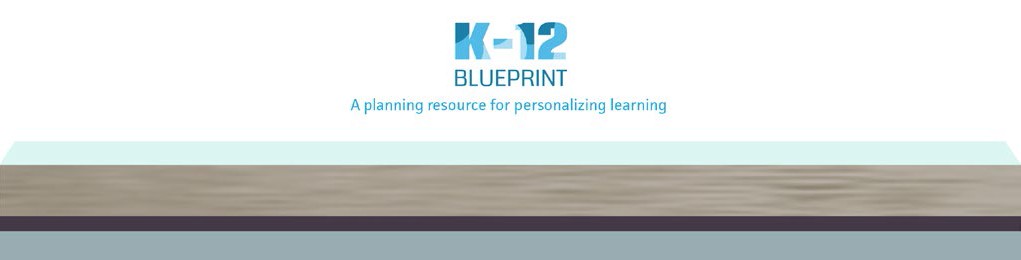 Definition of “Technology”For purposes of BYOT, “Technology” means a privately owned wireless and/or portable electronic hand held equipment that includes, but is not limited to, existing and emerging mobile communication systems and smart technologies, portable internet devices, Personal Digital Assistants (PDAs), hand held entertainment systems or portable information technology systems that can be used for word processing, wireless Internet access, image capture/recording, sound recording and information transmitting/receiving/storing, etc.InternetOnly the internet gateway provided by the school may be accessed while on campus. Personal internet connective devices such as but not limited to cell phones / cell network adapters are not permitted to be used to access outside internet sources at any time.Security and DamagesResponsibility to keep the device secure rests with the individual owner. FCS is not liable for any device stolen or damages on campus. If a device is stolen or damaged, it will be handled through the administrative    office similar to other personal artifacts that are impacted in similar situations. It is recommended that skins (decals) and other custom touches are used to physically identify your device from others. Additionally, protective cases for technology are encouraged.B.Y.O.T. Student AgreementThe use of technology to provide educational material is not a necessity but a privilege. A student does not have the right to use his or her laptop, cell phone or other electronic device while at school. When abused, privileges will be taken away. When respected, they will benefit the learning environment as a whole.Students and parents/guardians participating in B.Y.O.T. must adhere to the Student Code of Conduct, as well as all Board policies, particularly Internet Acceptable Use (Policy IFBG) and Internet Safety (Policy IFBGE).Additionally, technology:Student takes full responsibility for his or her laptop and keeps it with himself or herself at all times. The school is not responsible for the security of the laptop.Must be in silent mode while on school campuses and while riding school buses.May not be used to cheat on assignments or tests, or for non-instructional purposes (such as making personal phone calls and text/instant messaging).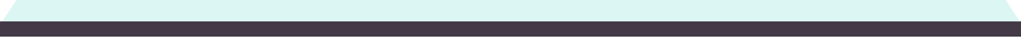 May not be used to record, transmit or post photographic images or video of a person, or persons on campus during school activities and/or hours.Student accesses only files on the computer or internet sites which are relevant to the classroom curriculum. Games are not permitted.Student complies with teachers’ request to shut down the computer or close the screen.Student acknowledges that the school’s network filters will be applied to one’s connection to the internet and will not attempt to bypass them.Student understands that bringing on premises or infecting the network with a Virus, Trojan, or program designed to damage, alter, destroy, or provide access to unauthorized data or information is in violation of the AUP policy and will result in disciplinary actions.Student realizes that processing or accessing information on school property related to “hacking”, altering, or bypassing network security policies is in violation of the AUP policy and will result in disciplinary actions.The school district has the right to collect and examine any device that is suspected of causing problems or was the source of an attack or virus infection.Student understands that access to his or her H drive through Citrix allows downloading files but not always uploading files.  Files may have to be saved on the C drive of the laptop, a jump drive, an external drive, or another media device.Student realizes that printing from personal laptops will not be possible at school.Laptop is charged prior to bringing it to school and runs off its own battery while at school.I understand and will abide by the above policy and guidelines. I further understand that any violation is unethical and may result in the loss of my network and/or laptop privileges as well as other disciplinary action.Signature of StudentDateSignature of Parent/GuardianDate